Office Day 2014Anmeldung
Bitte bis 28.02.2014 zurücksenden.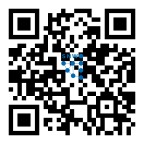   	Ich nehme an der Veranstaltung teil 
und melde mich gemäß meiner Vorauswahl zu folgenden Vorträgen an
Wählen Sie bitte aus den vier Blöcken jeweils eine Veranstaltung aus:Name: 	     		email: 	     	
Dienststelle: 	      		Telefon:	     	Sollten Sie Kinderbetreuung benötigen, melden Sie sich bitte bei uns. Gerne stellen wir einen Kontakt zur ad hoc Kinderbetreuung her. Bitte speichern Sie die Anmeldung unter Ihrem Namen und senden Sie die Anmeldung per Mail an:weidler@uni-trier.de   
Anette Weidler, FB 1 - Psychologie, Universität TrierTelefon: 0651 / 201-2052, Telefax: 0651 / 201-2961  10:00 – 11:00 	Eckpunkte bei Veranstaltungen - Alrica Kraft, Abt. I
 10:00 – 11:00  	Hiwi Verträge  - Margit Oos, Abt. III  11:00 – 11.30 	Mit der Stimme ankommen  - Dr. Herbert Masthoff, FB II/Phonetik
 11:00 – 11.30 	Fit durch den Arbeitstag – und noch Energie für die Freizeit  - 
 		Christoph Heib, Hochschulsport
 11:00 – 11.30 	Finanzbuchhaltung - Annemie Steinmetz, Abt. I 11.30 – 12:00 	Zentrale Beschaffung - Stefan Schmitz, Abt. I
 11.30 – 12:00 	Ergonomie an Bildschirmarbeitsplätzen  - 
 		Michael Reuter,  Fachkraft für Arbeitssicherheit 
 11.30 – 12:00 	Junge Frauen vor der Entscheidung Beruf und Familie  - 
 		Sibylle Rahner, Gleichstellungsbüro  12.30 – 13:00 	uniSPORT – nur was für fitte Studies?  - Dr. Elisabeth Reis, Hochschulsport 
 12.30 – 13:00 	Von Netzwerken und vom Netzwerken. Alltagsansichten aus der 
 		Netzwerkforschung.   
	 	Prof. Dr. Schönhuth, FB IV/Ethnologie